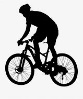 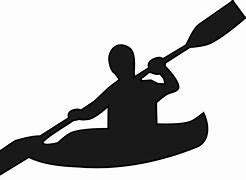 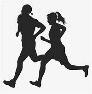 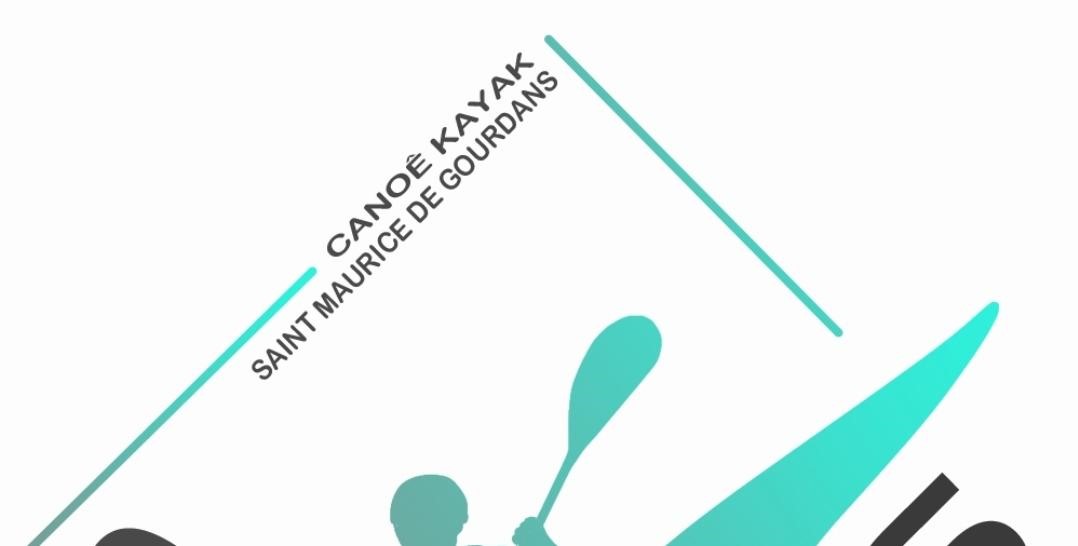 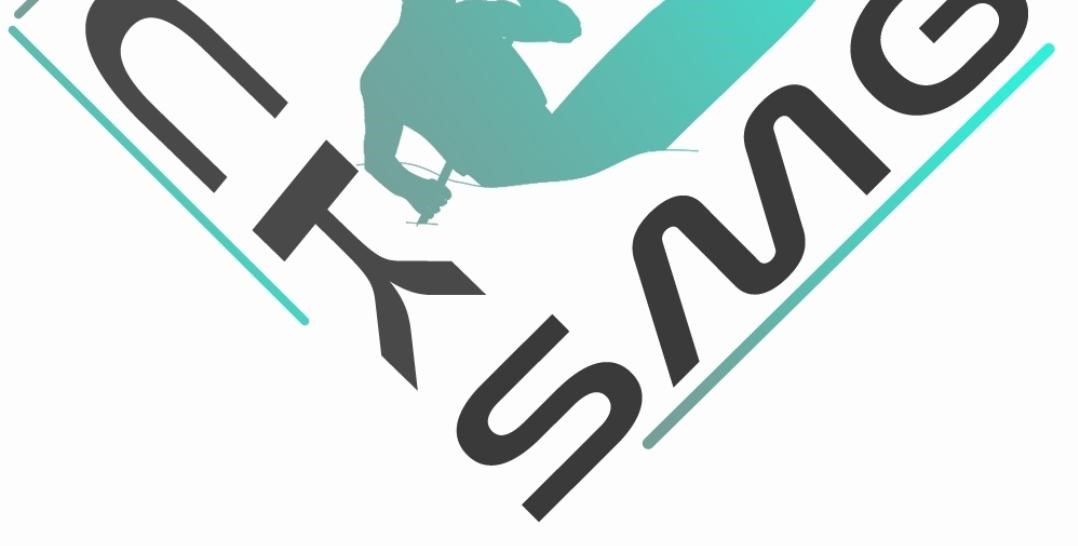 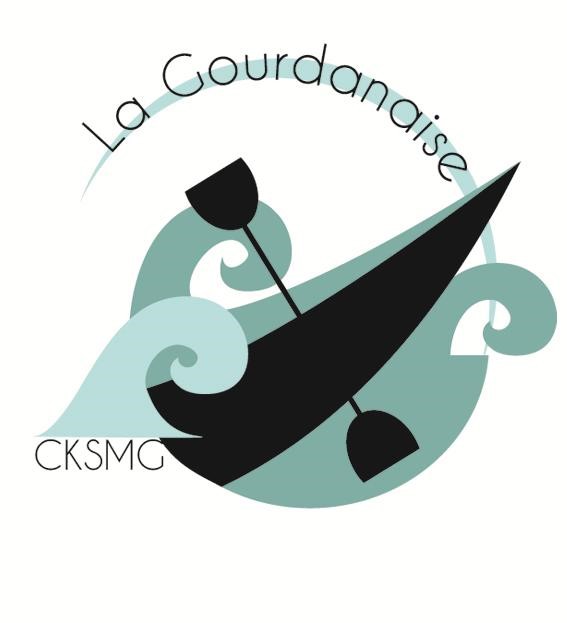 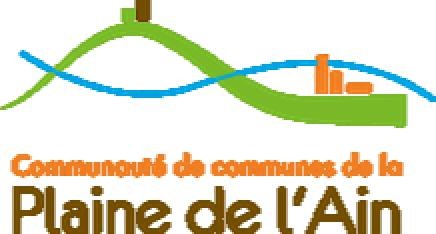 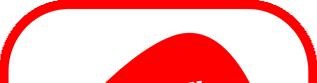 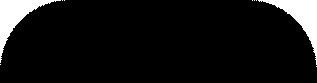 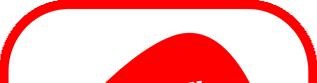 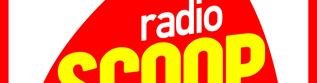 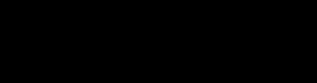 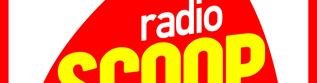 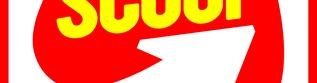 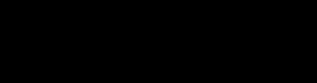 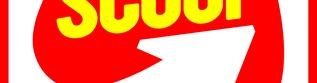 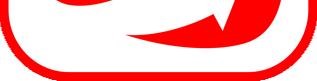 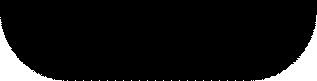 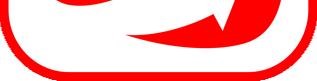 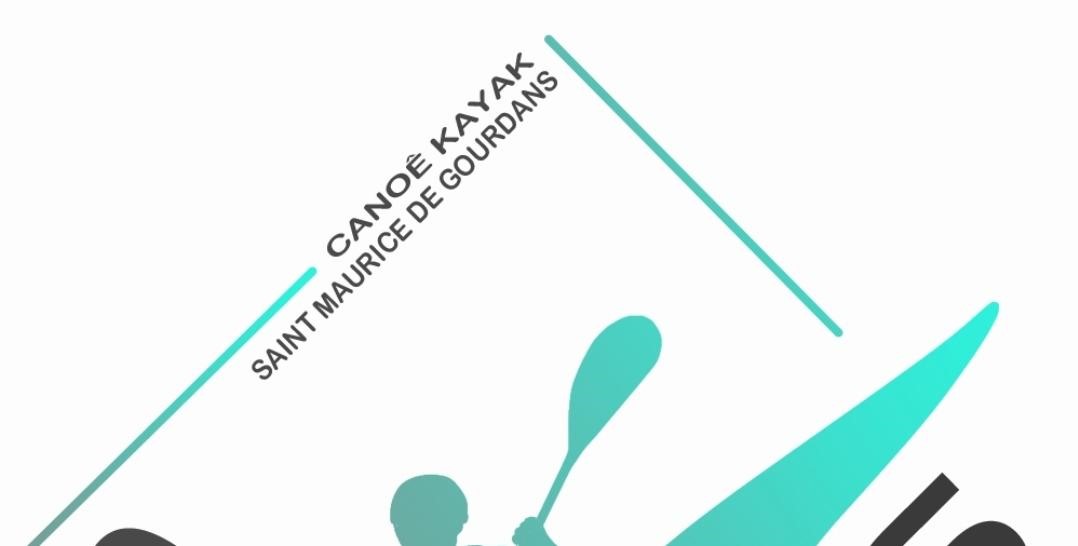 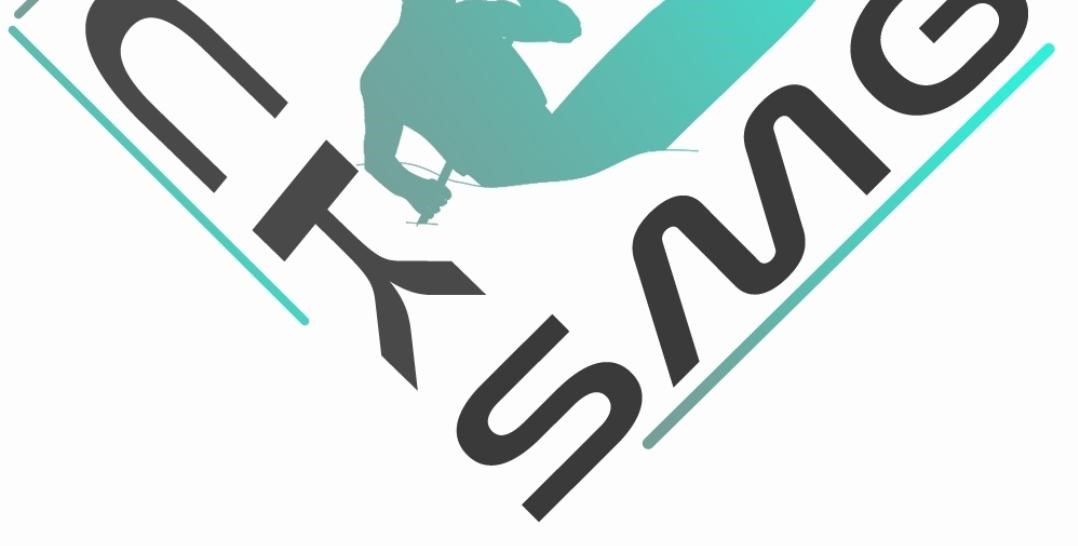 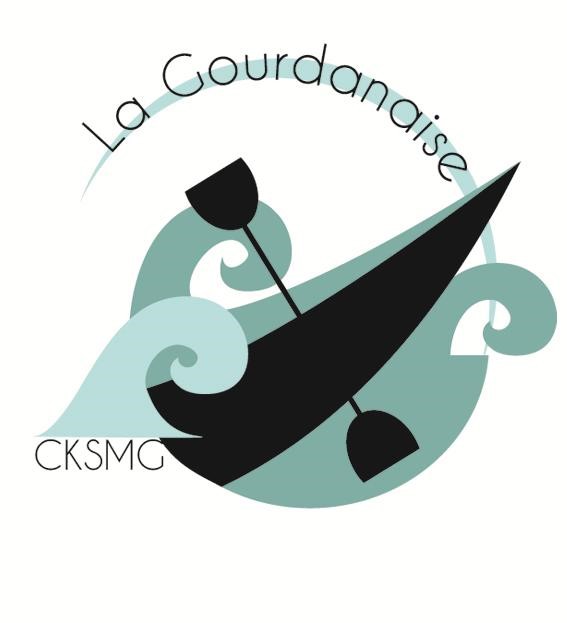 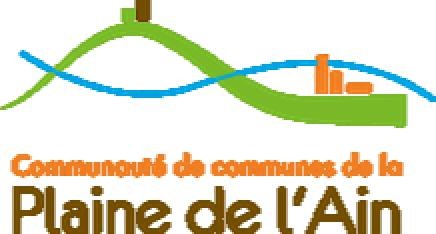 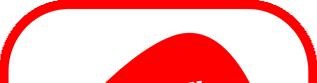 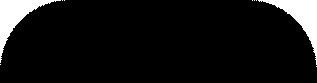 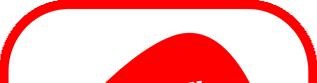 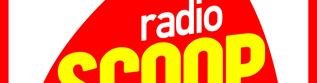 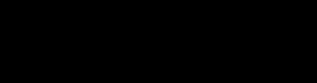 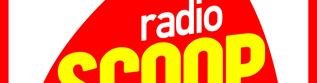 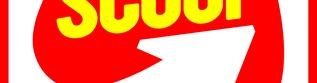 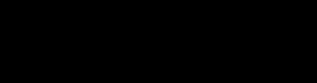 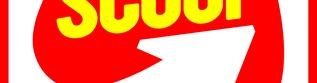 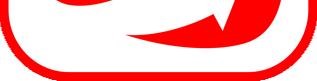 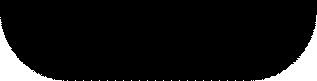 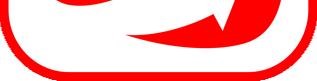 GOURDATHLON					Raid Nature Multisports en DuoLe Dimanche 30 Juin 2024BULLETIN d’ ENGAGEMENTUne fiche d’inscription par embarcationEquipier 1Nom : . . . . . . . . . . . . 			Prénon. . . . . . . . . . 		Sexe F       M	. . Club : . . . . . . . . . . . . . . . . . .	Date de Naissance  ../.. /….Licence FFtri N° :…………………………….	Ou  		Certificat Médical	        Attestation sur l’honneur de Nage Adresse : . . . . . . . . . . . . . . . . . . . . . . . . . . . . . . . . . . . . . . . . . . . . . . . . . . . . . C.P. : . . . . . . . . . . Ville : . . . . . . . . . . . . . . . . . . . . . . . . . . . . . . . . . . . . Téléphone : . . . . . . . . . . . . . . . . . . Courriel : . . . . . . . . . . . . . . . . . .Equipier 2Nom : . . . . . . . . . . . . 			Prénon. . . . . . . . . . 		Sexe F       M	. . Club : . . . . . . . . . . . . . . . . . .	Date de Naissance  ../.. /….Licence FFtri N° :…………………………….	Ou  		Certificat Médical        Attestation sur l’honneur de NageAdresse : . . . . . . . . . . . . . . . . . . . . . . . . . . . . . . . . . . . . . . . . . . . . . . . . . . . . . C.P. : . . . . . . . . . . Ville : . . . . . . . . . . . . . . . . . . . . . . . . . . . . . . . . . . . . Téléphone : . . . . . . . . . . . . . . . . . . Courriel : . . . . . . . . . . . . . . . . . .Tarif : 24€ par personnes +5€ licence open compétition pour les non licenciésDocument à envoyer impérativement avec le bulletin à l’adresse suivante  : CKSMG 7 route de la Charière 01800 ST Maurice de Gourdans- le règlement par chèque ou CB sur le site internet- pour les licenciés : une photocopie de la licence FFTri- pour les non licenciés : copie du certificat médical de non-contre-indication du sport en compétition ou de trail multisportsUne attestation sur l’honneur de nage (50 mètres)-	J'autorise la diffusion sur le site de l'association (www.locationcanoeain.fr) sur les réseaux sociaux :Facebook ,Twiter, Instagram des photographies prises dans le cadre de la Gourdanaise Conformément aux dispositions relatives au droit à l’image et au droit au nom.	LE :	A	Signature